Guided Reading:

Try and read something every day. This could be a book, comic, or listening to an adult reading to you. Audible is also providing free audiobooks, and StorylineOnline has a lot of stories to listen to like we have done in the classroom.



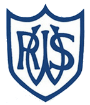 Western Road Community Primary School Weekly English PlanWestern Road Community Primary School Weekly English PlanWestern Road Community Primary School Weekly English PlanWestern Road Community Primary School Weekly English PlanWestern Road Community Primary School Weekly English PlanWestern Road Community Primary School Weekly English PlanWestern Road Community Primary School Weekly English PlanClass: Larch (Year 3)Class: Larch (Year 3)Teacher: Miss DooneTeacher: Miss DooneTerm: 5Week Beginning: 04.05.20Week Beginning: 04.05.20Theme: InventionTheme: InventionTheme: InventionTheme: InventionTheme: InventionBook / Text: Augustus and His SmileBook / Text: Augustus and His SmileBook / Text: Augustus and His SmileBook / Text: Augustus and His SmileBook / Text: Augustus and His SmileWarm UpWarm UpTeaching and LearningTeaching and LearningActivityActivityActivityNext StepsNext StepsMondaySPAG warm up:

Which word in the sentence is the pronoun?

He has got a new bag.SPAG warm up:

Which word in the sentence is the pronoun?

He has got a new bag.This week, we will be researching and writing about tigers! (Like the tiger in Augustus and His Smile!) What is the difference between fiction and non-fiction? 
Before you write about tigers, you need to find out some facts about them! What do you already know? This week, we will be researching and writing about tigers! (Like the tiger in Augustus and His Smile!) What is the difference between fiction and non-fiction? 
Before you write about tigers, you need to find out some facts about them! What do you already know? Use your research sheet to help you find out facts all about tigers online/from books.
You can type straight onto the activity on SeeSaw by clicking Add Response, or you can print/handwrite your sheet and then take a photo and upload it.Use your research sheet to help you find out facts all about tigers online/from books.
You can type straight onto the activity on SeeSaw by clicking Add Response, or you can print/handwrite your sheet and then take a photo and upload it.Use your research sheet to help you find out facts all about tigers online/from books.
You can type straight onto the activity on SeeSaw by clicking Add Response, or you can print/handwrite your sheet and then take a photo and upload it.Compare yourself and a tiger. What do you have in common? What is different?Compare yourself and a tiger. What do you have in common? What is different?TuesdaySPAG warm up:

What is wrong with this sentence?

“I like frogs said Jim”SPAG warm up:

What is wrong with this sentence?

“I like frogs said Jim”This week, we will be writing fact files all about the tiger.

We are writing ONE section of the fact file each day!This week, we will be writing fact files all about the tiger.

We are writing ONE section of the fact file each day!Use your blank fact file and write ONE section of information about the tiger using your facts from yesterday. 

Today, you need to write about: where tigers live. (At least 3 sentences!)

You can either type straight onto SeeSaw by clicking Add Response or you can print/handwrite/upload a photo.Use your blank fact file and write ONE section of information about the tiger using your facts from yesterday. 

Today, you need to write about: where tigers live. (At least 3 sentences!)

You can either type straight onto SeeSaw by clicking Add Response or you can print/handwrite/upload a photo.Use your blank fact file and write ONE section of information about the tiger using your facts from yesterday. 

Today, you need to write about: where tigers live. (At least 3 sentences!)

You can either type straight onto SeeSaw by clicking Add Response or you can print/handwrite/upload a photo.See if you can add in any more detail to your work from today.See if you can add in any more detail to your work from today.WednesdaySPAG warm up:

Tell Miss Doone what punctuation needs to go at the end of a question. SPAG warm up:

Tell Miss Doone what punctuation needs to go at the end of a question. This week, we will be writing fact files all about the tiger.

We are writing ONE section of the fact file each day!This week, we will be writing fact files all about the tiger.

We are writing ONE section of the fact file each day!Use your blank fact file and write ONE section of information about the tiger using your facts from Monday.

Today, you need to write about: what tigers eat. (At least 3 sentences!)

You can either type straight onto SeeSaw by clicking Add Response or you can print/handwrite/upload a photo.Use your blank fact file and write ONE section of information about the tiger using your facts from Monday.

Today, you need to write about: what tigers eat. (At least 3 sentences!)

You can either type straight onto SeeSaw by clicking Add Response or you can print/handwrite/upload a photo.Use your blank fact file and write ONE section of information about the tiger using your facts from Monday.

Today, you need to write about: what tigers eat. (At least 3 sentences!)

You can either type straight onto SeeSaw by clicking Add Response or you can print/handwrite/upload a photo.See if you can add in any more detail to your work from today.See if you can add in any more detail to your work from today.ThursdaySPAG warm up:

Tell Miss Doone what punctuation needs to go at the end of a question. SPAG warm up:

Tell Miss Doone what punctuation needs to go at the end of a question. This week, we will be writing fact files all about the tiger.

We are writing ONE section of the fact file each day!This week, we will be writing fact files all about the tiger.

We are writing ONE section of the fact file each day!Use your blank fact file and write ONE section of information about the tiger using your facts from Monday.

Today, you need to write about: what tigers look like. (At least 3 sentences!)

You can either type straight onto SeeSaw by clicking Add Response or you can print/handwrite/upload a photo.Use your blank fact file and write ONE section of information about the tiger using your facts from Monday.

Today, you need to write about: what tigers look like. (At least 3 sentences!)

You can either type straight onto SeeSaw by clicking Add Response or you can print/handwrite/upload a photo.Use your blank fact file and write ONE section of information about the tiger using your facts from Monday.

Today, you need to write about: what tigers look like. (At least 3 sentences!)

You can either type straight onto SeeSaw by clicking Add Response or you can print/handwrite/upload a photo.See if you can add in any more detail to your work from today.See if you can add in any more detail to your work from today.FridaySPAG warm up:

Tell Miss Doone what punctuation needs to go at the end of a question. SPAG warm up:

Tell Miss Doone what punctuation needs to go at the end of a question. This week, we will be writing fact files all about the tiger.

We are writing ONE section of the fact file each day!This week, we will be writing fact files all about the tiger.

We are writing ONE section of the fact file each day!Use your blank fact file and write ONE section of information about the tiger using your facts from Monday.

Today, you need to write about: any other interesting tiger facts – and at least one picture! 
(At least 3 sentences too!)

You can either type straight onto SeeSaw by clicking Add Response or you can print/handwrite/upload a photo.Use your blank fact file and write ONE section of information about the tiger using your facts from Monday.

Today, you need to write about: any other interesting tiger facts – and at least one picture! 
(At least 3 sentences too!)

You can either type straight onto SeeSaw by clicking Add Response or you can print/handwrite/upload a photo.Use your blank fact file and write ONE section of information about the tiger using your facts from Monday.

Today, you need to write about: any other interesting tiger facts – and at least one picture! 
(At least 3 sentences too!)

You can either type straight onto SeeSaw by clicking Add Response or you can print/handwrite/upload a photo.See if you can add in any more detail to your work from today.See if you can add in any more detail to your work from today.